Nadim 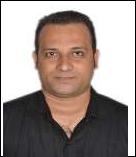 E-mail: nadim.347656@2freemail.com __________________________________________________________________________________________Career summary:Experienced Customer service Executive with Debt Collection Knowledge. Able to work in fast paced environments and can complete assigned tasks efficiently with great quality.Skills Set:Excellent communication skills, Negotiation, Leadership, Customer service, Debt Collections, Attentiveness, Time management skills, Goal Oriented, Team Work and Eager to learn and pick up easily.Work Experience:Company: Intelenet Global Services; Mumbai (INDIA)Process: Barclays Bank Online and Mobile BankingDesignation: Team CoachFrom: March 2015 – September 2016Key ResponsibilityDeveloping a strategy that the team will use to reach its goal. Managing the flow of day-to-day operations.Creating reports to update the company on the team progress and providing any training that team members need.Communicating clear instructions to team members and listening to team members' feedback & prepare plans for implementing the same.Handling Customer Escalations, managing Intervals on floor & strategizing new ideas on how to manage service level on the floor.Monitoring team member’s participation to ensure that the training they are provided with is being put into use and also to see if any additional training is needed.Recognizing and appreciating team and team member accomplishments and exceptional performance. Creating reports to update the company on the Team progress and Distributing reports to the appropriate personnel.Bringing out the best in your people. Help team members to develop so that all of them could effectively participate on the teamManaging people engagement activity on the floor, conducting refresher session with regards to new updates.1Company: Serco Pvt Ltd; Manila (Philippines)Process: Barclays Bank Online and Mobile BankingDesignation: TrainerFrom: October 2015 – November 2015Key ResponsibilityTraining employees to provide better customer service which included –Educating customers on how to use Internet Banking. Helped customers identify services and products that best suited their needs. Resolved complaints.Developed effective relationships with all call centre departments through clear communication. Provided input to assist in selection of new phone system.Collected customer feedback and made process changes to exceed customer satisfaction goals. Maintained up-to-date records all times. Updated account details in CRM.Answered questions about bank services through Phone, Email and Chats.Changed account preferences and assisted with setup of new online accounts for easier access.Escalated customer calls to concern departments for better customer service and experience.Cross-trained and provided back-up for other customer service representatives when needed.Offered additional services such as credit cards and loans to the customers.Demonstrated mastery of customer service call script within specified timeframes. Properly directed inbound calls in phone queues to improve call flow.Consistently improve customer satisfaction through expert resolution of conflicts, issues and concern.Company: Intelenet Global Services; Mumbai (India)Process: Barclays Bank Online and Mobile BankingDesignation: Senior Customer Service ExecutiveFrom: July 2010 – Mar 2015Key ResponsibilityDeveloped effective relationships with all call centre departments through clear communication. Provided input to assist in selection of new phone system.Demonstrated mastery of customer service call script within specified timeframes. Properly directed inbound calls in phone queues to improve call flow.Changed account preferences and assisted with setup of new online accounts for easier access.Escalated customer calls to concern departments for better customer service and experience.Cross-trained and provided back-up for other customer service representatives when needed.Offered additional services such as credit cards and loans to the customers.Consistently improve customer satisfaction through expert resolution of conflicts, issues and concern.Educated customers on how to use Internet Banking. Helped customers identify services and products that best suited their needs. Resolved complaints.Collected customer feedback and made process changes to exceed customer satisfaction goals. Maintained up-to-date records all times. Updated account details in CRM.Answered questions about bank services through Phone, Email and Chats.2Company: Zenta Pvt Ltd; Mumbai (India)Process: Capital One CollectionDesignation: Collection OfficerFrom June 2009 – June 2010Key ResponsibilityRecovery on delinquent portfolio, Written off casesEnsure daily “Collections Run Rate” is met to achieve the monthly target.Skip trace and attempt to be made to establish contact on pool which is not contactable in the assigned allocationSettlement and restructuring of cases basis customer requestNegotiating settlements with clients and taking ownership of debt collection cases.Refuse to pay and broken promises list to be sent to client for further action.Reconciling of “End of day report” to prepare a feedback report to be shared with external stake holders.Identification and timely follow up of Non-starter / Skip cases.Follow up and with Stake holders against for resolution of long standing complaints or service request.Maintaining appropriate and comprehensive records of all customer discussions.Education:Bachelor of Business Administration (BBA); Institute of Business and Retail Management (IBRM); March 2011Higher Secondary Certificate (HSC); S. K. Rais College; March 2006.Secondary School Certificate (SSC); Dominic Savio Vidyalaya; March 2002.Trainings:American & British Accent Training.Contact Centre Attitude & Ethics Training.Telephone Etiquettes.Customer Satisfaction and Leadership TrainingsPersonal Details:Date and Place of BirthAgeGenderNationalityLanguages Spoken: 18th August, 1986 ; Mumbai: 30: Male: Indian: English, Hindi, Urdu, MarathiNadim 3